Acorns – Week 2 (W/C 11/1/21 ) – Topic: Traditional Tales Group 1: children that know some phonemes and are beginning to work with some numbers to 5Don’t forget some daily exercise is really good for you! Check out Joe Wicks workouts at 9am on YouTube or take part in The Daily Mile At Home https://thedailymile.co.uk/at-home/  Please take photos of your child’s learning and upload on to Tapestry. We would love to see what you have been doing and  will provide feedback and encouragement 😊 Acorns – Week 2 (W/C 11/1/21 ) – Topic: Traditional Tales Group 1: children that know some phonemes and are beginning to work with some numbers to 5Don’t forget some daily exercise is really good for you! Check out Joe Wicks workouts at 9am on YouTube or take part in The Daily Mile At Home https://thedailymile.co.uk/at-home/  Please take photos of your child’s learning and upload on to Tapestry. We would love to see what you have been doing and  will provide feedback and encouragement 😊 Acorns – Week 2 (W/C 11/1/21 ) – Topic: Traditional Tales Group 1: children that know some phonemes and are beginning to work with some numbers to 5Don’t forget some daily exercise is really good for you! Check out Joe Wicks workouts at 9am on YouTube or take part in The Daily Mile At Home https://thedailymile.co.uk/at-home/  Please take photos of your child’s learning and upload on to Tapestry. We would love to see what you have been doing and  will provide feedback and encouragement 😊 Acorns – Week 2 (W/C 11/1/21 ) – Topic: Traditional Tales Group 1: children that know some phonemes and are beginning to work with some numbers to 5Don’t forget some daily exercise is really good for you! Check out Joe Wicks workouts at 9am on YouTube or take part in The Daily Mile At Home https://thedailymile.co.uk/at-home/  Please take photos of your child’s learning and upload on to Tapestry. We would love to see what you have been doing and  will provide feedback and encouragement 😊 Acorns – Week 2 (W/C 11/1/21 ) – Topic: Traditional Tales Group 1: children that know some phonemes and are beginning to work with some numbers to 5Don’t forget some daily exercise is really good for you! Check out Joe Wicks workouts at 9am on YouTube or take part in The Daily Mile At Home https://thedailymile.co.uk/at-home/  Please take photos of your child’s learning and upload on to Tapestry. We would love to see what you have been doing and  will provide feedback and encouragement 😊 MorningMorningMorningAfternoonMathsYour child should join in with what they can and have a go at the activities. They might want to use objects or resources to support their learning.  A number line and number cards might be useful and a range of objects to count or sort.WritingScribe your child’s ideas for them. Write it exactly as they say it. Read the writing back to them so they can enjoy the stories they write or follow the instructions they have written. Your child might begin to identify the initial sound (first sound) in a word or hear some sounds in a word e.g. cat ‘c’ or sometimes they hear the last phoneme in a word e.g. cat ‘t’.Use the sound matReading & PhonicsTeach your Monster to Read- Free computer access to a fantastic phonics program and set of games can be found here Teach Your Monster to Read: Free Phonics & Reading Game (There is an App for tablets and phones available but there is a charge for installing this as an App).Plenty of Free eBooks over at Oxford Owl. Parents need to set up a free account to gain access. Free eBook library | Oxford Owl from Oxford University PressShare stories/texts at home. This can include-magazines, recipe or other instructions,  non-fiction fact books. Talk about what you are reading-who are the characters? Where is it set? What makes it a non-fiction book? What might happen next? If you were writing the story what would you change? What does …….. mean? How is that character feeling? Choose one or two questions each time to focus upon.Afternoon ActivitiesListen to the story of The Three Little Pigs:https://www.youtube.com/watch?v=VDucH3h1ckwDay 1Lesson 1: Oak National Academy – Early Mathematical Experiences Sorting a collection of objects based on one attributeSing the Song – One potato, Two potatoesSorting Activity – you will need objects to sorthttps://classroom.thenational.academy/lessons/sorting-a-collection-of-objects-based-on-one-attribute-70r32t?activity=video&step=1WritingTask: Practise handwriting of the sound you learned today. Adult support: say the letter sound patter as your child writes. It is a link on the class page. Support them to trace over your handwriting. Do rainbow writing e.g. your child chooses a different colour each time to trace over the letter. Make the size appropriate to your child’s development.  Scribe your child’s ideas for them. Write it exactly as they say it. Read the writing back to them so they can enjoy the stories they write or follow the instructions they have written. This activity can be done on any day of the week and linked with their learning in other subjects. PhonicsRWI Daily Phonics sessionSet 1 Speed Sounds - with Ruth https://www.youtube.com/channel/UCo7fbLgY2oA_cFCIg9GdxtQ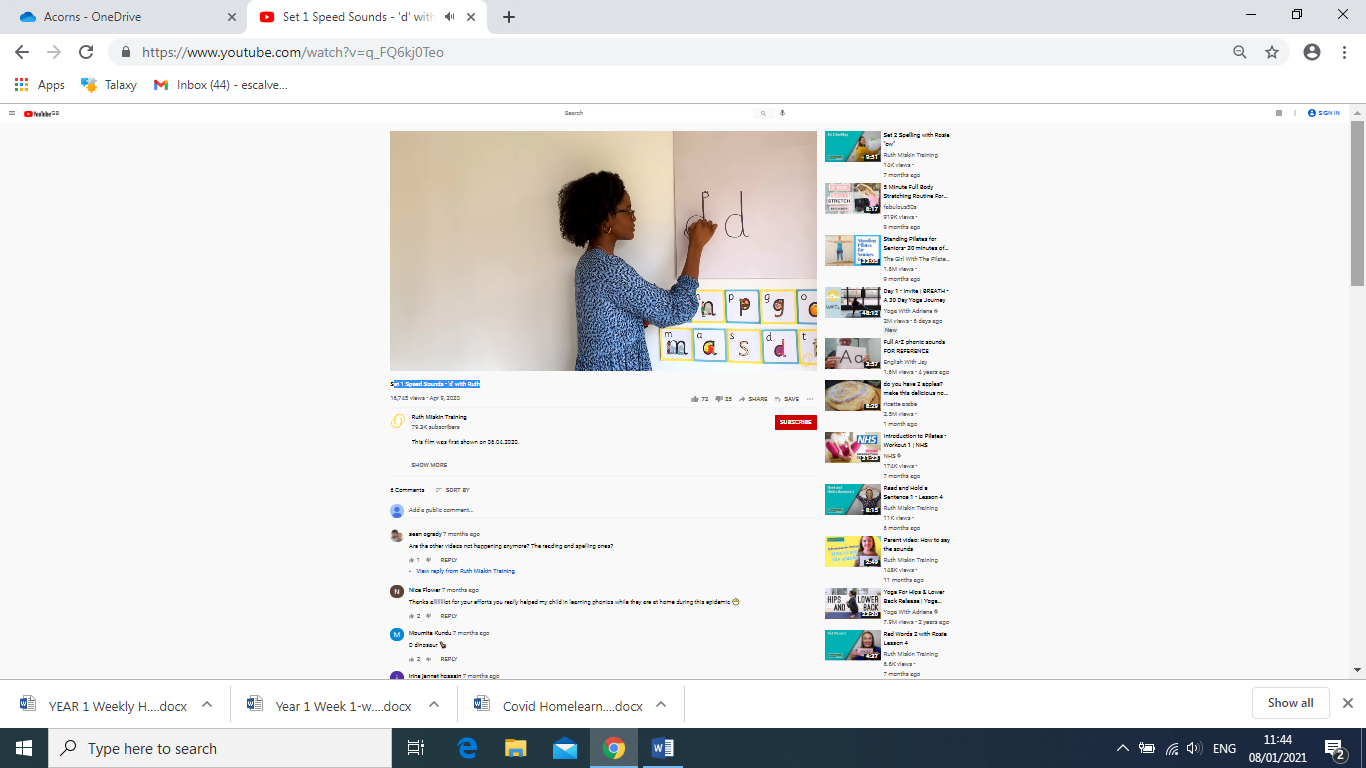 ScienceWind Experimenthttps://www.fantasticfunandlearning.com/three-little-pigs-activity-wind-science-experiment.htmlTo set up this science investigation, gather three items of varying weight. We used a tissue, a plastic Duplo block, and a container of Playdough. Decide on what form of “wind” you would like to use. We decided to try both a hair dryer and our own “huffing and puffing.”Predict which items would be blown away by the wolf’s huffing and puffing. Hold the items and make comparisons.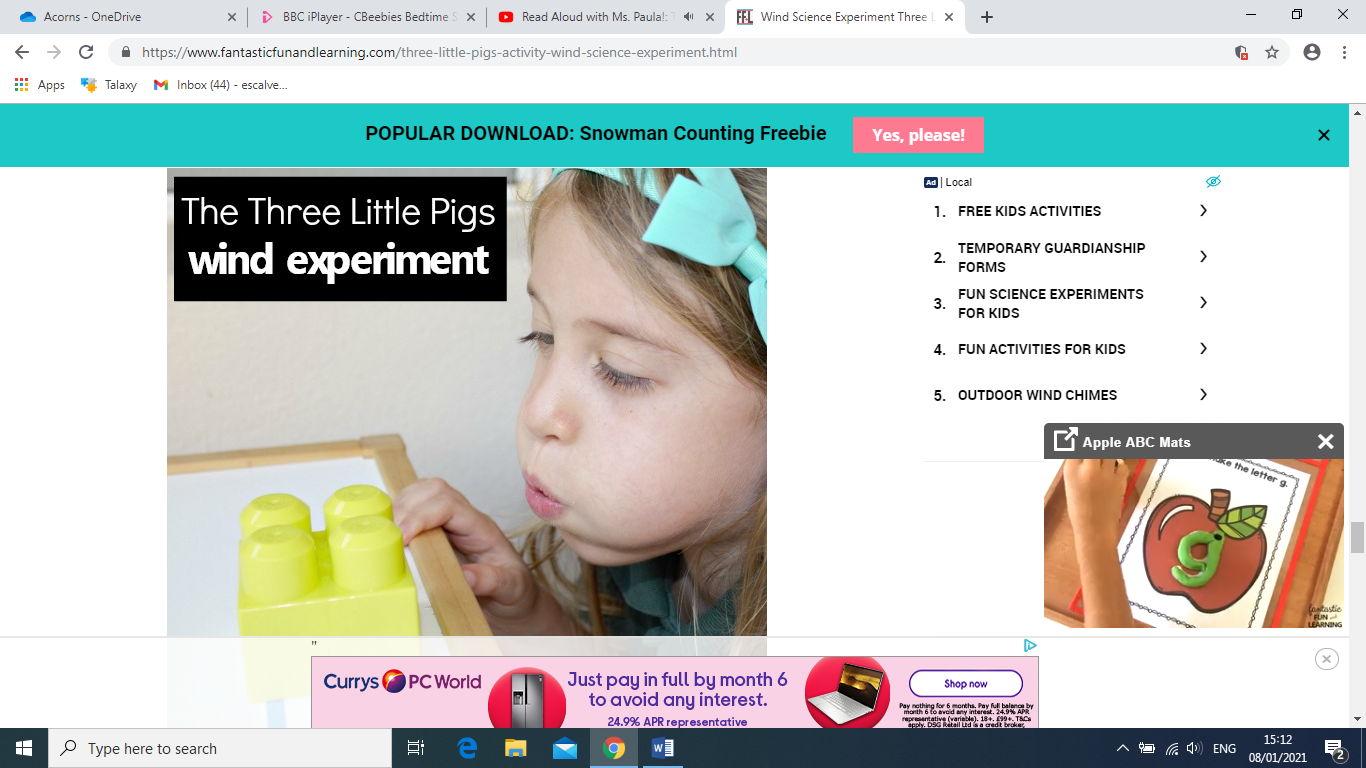 Day  2Lesson 2- Oak National Academy – Early Mathematical Experiences Sorting a collection of objects in different wayshttps://classroom.thenational.academy/lessons/sorting-a-collection-of-objects-in-different-ways-cguk0rWritingAs MondayRWI Daily Phonics sessionSet 1 Speed Sounds - with Ruth https://www.youtube.com/channel/UCo7fbLgY2oA_cFCIg9GdxtQDT– planningWhat materials will you use?Design a comfortable and safe house for the pigs. Use could use recyclable materials.Challenge: design a house which cannot be blown away. Could you put something inside to stop it blowing away?Gather resources.Day 3Lesson 3:Oak National Academy – Early Mathematical Experiences Sorting concrete objects to form setshttps://classroom.thenational.academy/lessons/sorting-concrete-objects-to-form-sets-6crk8eWritingAs MondayRWI Daily Phonics session.Set 1 Speed Sounds - with Ruth https://www.youtube.com/channel/UCo7fbLgY2oA_cFCIg9GdxtQDT– makingTask: Make your house. You could decorate it so it looks like one of the pig’s houses. Evaluation: what do you think of your finished house? Did you have to change anything/overcome any difficulties? Would you do anything differently next time?Day 4Lesson 4:Oak National Academy – Pattern and Early Number Count one and two objects reliablyhttps://classroom.thenational.academy/lessons/count-one-and-two-objects-reliably-71h3jcWritingAs MondayRWI Daily Phonics session.Set 1 Speed Sounds - with Ruth https://www.youtube.com/channel/UCo7fbLgY2oA_cFCIg9GdxtQPSHE:Watch “Even Superheroes make mistakes”https://www.bbc.co.uk/iplayer/episode/m0004pgv/cbeebies-bedtime-stories-707-luke-evans-even-superheroes-make-mistakes Follow this useful link for tips about learning from mistakes and building resilience in children:https://www.brighthorizons.com/family-resources/the-importance-of-mistakes-helping-children-learn-from-failureDay 5 Lesson 5:Oak National Academy – Pattern and Early Number Count one, two and three objects reliablyhttps://classroom.thenational.academy/lessons/count-one-two-and-three-objects-reliably-6wu3acWritingAs MondayRWI Daily Phonics session.Set 1 Speed Sounds - with Ruth https://www.youtube.com/channel/UCo7fbLgY2oA_cFCIg9GdxtQMusicJoin in with Oak National Academy – This is Mehttps://classroom.thenational.academy/lessons/this-is-me-60t36d?activity=video&step=1Free Choice!  Colouring, construction, role play, jigsaws, cutting and sticking, cooking, cars, exercise or your own choice of activity.